Competence Assessment Tool-First Stage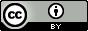 This stage is for:Job applicants (trainees or specialists)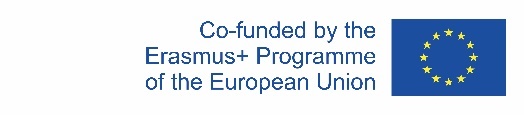 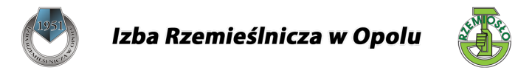 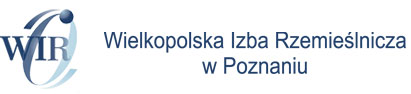 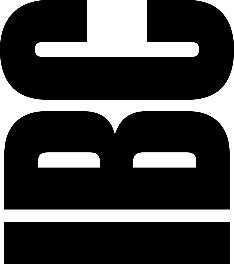 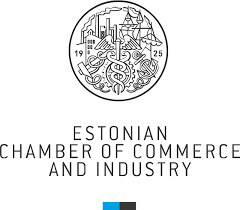 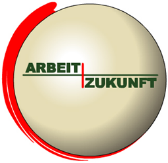 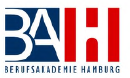 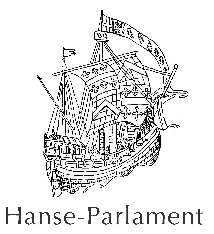 IntroductionNote to applying organizations: Depending on the area of application, individual questions can be changed, deleted or new items/questions added.Dear applicant, Companies are looking for new employees who bring relevant skills to the position. Each position requires a different mix of skills, competencies, values and attitudes. To find the right career challenge, you should be clear about your own skills, be able to communicate them openly and discuss them. The questionnaire below serves as a personal self-assessment sheet, the results of which form the basis for a subsequent job interview.Please answer the questions honestly and without thinking too much. This will give you the best assessment of your competencies.A truthful and serious examination of one's own goals serves for self-reflection and thus for self-assurance. The answers prepare well for any job interview.Of course, all statements are treated with absolute confidentiality.Good luck for your application and have fun!1 Personal backgroundPersonal detailsWhat is especially important to you...?What are your main personal areas of interest/hobbies?2 Professional and educational backgroundWhat is your highest level of education?Have you ever done an internship? If so, when, where and what did you like/not like?How much related professional experience in a company do you have?What do you think of your language skills in addition to your mother tongue?3 SkillsSkills include qualifications, abilities, knowledge and further competences. Skills’ are described as cognitive (involving the use of logical, intuitive and creative thinking) and practical (involving manual dexterity and the use of methods, materials, tools and instruments).Professional competencies describe requirements that people must have in professional and life contexts to be able to act in a requirement-oriented manner. These competencies included specific knowledge, skills and abilities that are required to cope with tasks in a professional activity.Methodological competence encompasses the skills and abilities required to obtain information, process it and manage tasks in a goal-oriented manner. Cross-situational, flexible cognitive skills (e.g. for problem solving or decision-making) that enable a person to independently cope with complex and novel tasks.Social competence describes communicative and cooperative behaviors or skills that allow the realization of goals in social interaction situations. This includes, for example, the ability to work in a team, empathy and the ability to deal with conflicts.Personal and self-competence are personality-related dispositions that are reflected in attitude, values, needs and motives. Personal competence describes the willingness and ability as an individual personality to clarify, think through and assess the development opportunities, requirements and restrictions in family, work and public life, to develop one's own talents and to form and develop life plans. It includes personal characteristics such as independence, the ability to criticize, self-confidence, reliability, a sense of responsibility and duty.  3.1 Social skillsPlease rate the following statements on a scale of 1 (Yes, that’s me) – 5 (No, not like me at all). 3.2 Methodological skills3.3 Personal SkillsPlease rate the following statements on a scale of 1 (Yes, that’s me) – 5 (No, not like me at all). 3.4 Basic technical competencesPlease rate the following statements on a scale of 1 (Yes, that’s me) – 5 (No, not like me at all). 4 Looking to the future5 The ideal workplaceThe positionWhat is particularly important to you in relation to a specific position in the company? Put maximum five of the following aspects in order (most important=1, second most important=2, etc.)The company What is particularly important to you in relation to more general aspects in the company?Put maximum five of the following aspects in order (most important=1, second most important=2, etc.)NameDate of birth AddressE-MailName of the current school/company... in your free time... at school/university/workplaceWhich are your favorite subjects?For example, in the fields of- sports- music- arts - cultural events- computers and technologyOr other topics of your choice…Further voluntary engagementNo school leaving certificate, basic knowledgeSome lessons, no degree, conditional knowledgeSchool attendance up to the age of 16, good practical knowledgeSchool attendance beyond the age of 16, school leaving certificate, solid knowledgeA-LevelCompleted initial vocational trainingMaster craftsmanBachelor’s degreeMaster’s degreePhDWhereWhenI liked …I did not like …No work experienceSome months but less than a year of professional experience1-3 years of professional experience3-5 years of professional experienceMore than 5 years of professional experienceNo knowledgeBeginnerBasicGoodVery good, fluentNational LanguageEnglish orallyEnglish in writingAny other languages? Please specify: Any other languages? Please specify: Any other languages? Please specify: Any other languages? Please specify: Any other languages? Please specify: Any other languages? Please specify: Social Skills12345I'm good at leading the way.Criticism helps me to improve.I have no problem saying anything if I disagree with someone or something; I can argue my point of view.I can work well with different people and groups (regardless of differences in gender, nationality, homeland, origin, religious orientation, political attitude…)Methodological Skills12345I can draw up a plan of action that sets out the necessary steps to achieve my objectives.I know how to collect and process new information and data to get my work done.When I encounter difficulties, I remain focused and try to find solutions.I like conscientious work and pay attention to accuracy.Personal Skills12345I'm not afraid to work hard to achieve my goals and pursue my passion, even if I encounter problems.I have a strong interest in working with other people and in a team.I am interested in providing interactive services in person-to-person relationships.I can make new contacts well.I maintain my contacts and networks.I don't need much guidance to know what to do.I carry out work and tasks carefully.Speaking in front of a group of unknown people is not a problem for me.I always perform tasks on time.I always check my finished work for errors.Basic technical competences12345Working with my hands and creating challenging things is easy for me.I work securely with electronic devices and machinery.I am good in working with office programs like Word, Excel and PowerPoint.What are you satisfied with in your life?What do you want to be able to do?What would you like to know?What do you want to achieve in the future?Personally and/or professionallyWhich topics of current social, economic, and environmental issues are you strongly concerned about?What do you want to have achieved in your professional life in 3-5 years?Item RankExistence of planned and systematic further professional training or inductionPresence of a personal contact person at the workplacePossibility to work independently after training or inductionExtensive customer contactIntensive teamworkRegular feedbackBusiness tripsWorking internationally A company carItemRankSafe jobSafety at the workplaceHealth PromotionRespect and appreciative treatment by managersCollegialityWork-life balanceClear separation of working hours and free timeBenefits for outstanding performancePositive working atmosphereSustainability and environmental responsibility in the companyCorporate events